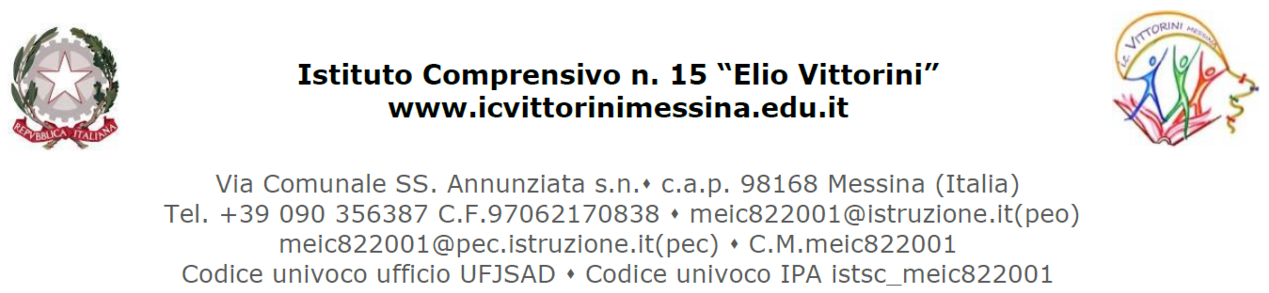 Scheda Progetto A.S. Scheda ProgettoDenominazione: 	Responsabile: 	Classe o classi coinvolte		n. alunni 	Discipline coinvolte 	Premessa ____________________________________________________________________________________________________________________________________________________________Ambito d’intervento: progetto di ampliamento dell’offerta formativa laboratorio di recupero / potenziamento competenze disciplinari o digitali laboratorio operativo a carattere: 1) artistico    2) musicale   3) tradizioni popolari   4) ed. ambientale   5) cittadinanza                     attiva   6) teatrale   7) altro _______________________________________________________                   laboratorio di potenziamento inclusione scolasticaCompetenze trasversali che gli alunni devono acquisire ______________________________________________________________________________________________________________________________________________________________Competenze specifiche relative alle discipline __________________________________________________________________________________________________________________Attività __________________________________________________________________________________________________________________________________________________Destinatari classe intera     classi aperte    gruppo di livello    altro _______________________Metodologia ___________________________________________________________________________________________________________________________________________________Mezzi e Strumenti________________________________________________________________________________
________________________________________________________________________________Spazi della scuola da utilizzare________________________________________________________________________________________________________________________________________________________________In quale delle seguenti voci (RAV) rientra il progetto?1. INCLUSIONE     2. INTERNAZIONALIZZAZIONE                           3. COMPETENZE DI BASE4. COMPETENZE CIVICHE          SPECIFICARE LA RICADUTA DELL’INTERVENTO SUL PdM………………………………………………………………………………………………………………………………..DurataPeriodo dal ___________________________ al ___________________________________Giorno della settimana _______________________ dalle ore _________ alle ore ________Beni e servizi: acquisti da effettuare e risorse logistiche ed organizzative da utilizzare:EVENTUALI   NOTE    AGGIUNTIVEMessina, ________________________	Il responsabile del progetto	_________________________________QuantitàDescrizioneCosto unitarioTotale	TOTALE	TOTALE	TOTALE